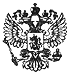 Федеральный закон от 18 марта 2019 г. N 34-ФЗ "О внесении изменений в части первую, вторую и статью 1124 части третьей Гражданского кодекса Российской Федерации"     Принят Государственной Думой 12 марта 2019 года     Одобрен Советом Федерации 13 марта 2019 года     Статья 1     Внести в часть первую Гражданского кодекса Российской Федерации(Собрание законодательства Российской Федерации, 1994, N 32, ст. 3301;2004, N 27, ст. 2711; 2005, N 1, ст. 39; 2006, N 23, ст. 2380; N 50,ст. 5279; N 52, ст. 5497; 2011, N 15, ст. 2038; 2013, N 19, ст. 2327;N 27, ст. 3434; 2014, N 19, ст. 2304; 2015, N 10, ст. 1412; N 29,ст. 4342; 2016, N 27, ст. 4248; 2017, N 14, ст. 1998; 2018, N 22,ст. 3040) следующие изменения:     1) абзац первый пункта 3 статьи 67.1 после слова "решения" дополнитьсловами "посредством очного голосования";     2) в статье 128 слова "вещи, включая наличные деньги и документарныеценные бумаги, иное имущество, в том числе безналичные денежные средства,бездокументарные ценные бумаги, имущественные права" заменить словами"вещи (включая наличные деньги и документарные ценные бумаги), иноеимущество, в том числе имущественные права (включая безналичные денежныесредства, бездокументарные ценные бумаги, цифровые права)";     3) главу 6 дополнить статьей 141.1 следующего содержания:     "Статья 141.1. Цифровые права     1. Цифровыми правами признаются названные в таком качестве в законеобязательственные и иные права, содержание и условия осуществлениякоторых определяются в соответствии с правилами информационной системы,отвечающей установленным законом признакам. Осуществление, распоряжение,в том числе передача, залог, обременение цифрового права другимиспособами или ограничение распоряжения цифровым правом возможны только винформационной системе без обращения к третьему лицу.     2. Если иное не предусмотрено законом, обладателем цифрового правапризнается лицо, которое в соответствии с правилами информационнойсистемы имеет возможность распоряжаться этим правом.     В случаях и по основаниям, которые предусмотрены законом,обладателем цифрового права признается иное лицо.     3. Переход цифрового права на основании сделки не требует согласиялица, обязанного по такому цифровому праву.";     4) в статье 160:     а) пункт 1 изложить в следующей редакции:     "1. Сделка в письменной форме должна быть совершена путемсоставления документа, выражающего ее содержание и подписанного лицом илилицами, совершающими сделку, либо должным образом уполномоченными имилицами.     Письменная форма сделки считается соблюденной также в случаесовершения лицом сделки с помощью электронных либо иных техническихсредств, позволяющих воспроизвести на материальном носителе в неизменномвиде содержание сделки, при этом требование о наличии подписи считаетсявыполненным, если использован любой способ, позволяющий достоверноопределить лицо, выразившее волю. Законом, иными правовыми актами исоглашением сторон может быть предусмотрен специальный способдостоверного определения лица, выразившего волю.     Двусторонние (многосторонние) сделки могут совершаться способами,установленными пунктами 2 и 3 статьи 434 настоящего Кодекса.     Законом, иными правовыми актами и соглашением сторон могутустанавливаться дополнительные требования, которым должна соответствоватьформа сделки (совершение на бланке определенной формы, скрепление печатьюи тому подобное), и предусматриваться последствия несоблюдения этихтребований. Если такие последствия не предусмотрены, применяютсяпоследствия несоблюдения простой письменной формы сделки (пункт 1 статьи162).";     б) в пункте 2 слова ", электронной подписи" исключить;     5) абзац второй пункта 1 статьи 181.2 дополнить словами ", в томчисле голосования с помощью электронных или иных технических средств(абзац второй пункта 1 статьи 160 настоящего Кодекса)";     6) статью 309 дополнить частью второй следующего содержания:     "Условиями сделки может быть предусмотрено исполнение ее сторонамивозникающих из нее обязательств при наступлении определенныхобстоятельств без направленного на исполнение обязательства отдельновыраженного дополнительного волеизъявления его сторон путем примененияинформационных технологий, определенных условиями сделки.";     7) пункт 2 статьи 434 изложить в следующей редакции:     "2. Договор в письменной форме может быть заключен путем составленияодного документа (в том числе электронного), подписанного сторонами, илиобмена письмами, телеграммами, электронными документами либо инымиданными в соответствии с правилами абзаца второго пункта 1 статьи 160настоящего Кодекса.".     Статья 2     Внести в часть вторую Гражданского кодекса Российской Федерации(Собрание законодательства Российской Федерации, 1996, N 5, ст. 410;2013, N 51, ст. 6699; 2017, N 31, ст. 4761) следующие изменения:     1) пункт 4 статьи 454 после слова "имущественных" дополнить словами", в том числе цифровых,";     2) статью 493 после слов "товарного чека" дополнить словом ",электронного";     3) пункт 2 статьи 494 после слов "их продажи" дополнить словами "илив сети "Интернет";     4) главу 39 дополнить статьей 783.1 следующего содержания:     "Статья 783.1. Особенности договора об оказании услуг по                 предоставлению информации     Договором, в силу которого исполнитель обязуется совершить действияпо предоставлению определенной информации заказчику (договор об оказанииуслуг по предоставлению информации), может быть предусмотрена обязанностьодной из сторон или обеих сторон не совершать в течение определенногопериода действий, в результате которых информация может быть раскрытатретьим лицам.";     5) пункт 1 статьи 860.2 изложить в следующей редакции:     "1. Договор номинального счета заключается в письменной форме путемсоставления одного документа (в том числе электронного), подписанногосторонами, с обязательным указанием даты его заключения или обменаэлектронными документами либо иными данными в соответствии с правиламиабзаца второго пункта 1 статьи 160 настоящего Кодекса.";     6) в пункте 2 статьи 940:     а) в абзаце первом слова "(пункт 2 статьи 434)" исключить;     б) дополнить абзацем следующего содержания:     "Договор страхования может быть также заключен путем составленияодного электронного документа, подписанного сторонами, или обменаэлектронными документами либо иными данными в соответствии с правиламиабзаца второго пункта 1 статьи 160 настоящего Кодекса.".     Статья 3     Пункт 1 статьи 1124 части третьей Гражданского кодекса РоссийскойФедерации (Собрание законодательства Российской Федерации, 2001, N 49,ст. 4552; 2017, N 31, ст. 4808; 2018, N 22, ст. 3044; N 30, ст. 4552)дополнить абзацем следующего содержания:     "Не допускается составление завещания с использованием электронныхлибо иных технических средств (абзац второй пункта 1 статьи 160настоящего Кодекса).".     Статья 4     1. Настоящий Федеральный закон вступает в силу с 1 октября 2019года.     2. Положения Гражданского кодекса Российской Федерации (в редакциинастоящего Федерального закона) применяются к правоотношениям, возникшимпосле дня вступления в силу настоящего Федерального закона.     3. По правоотношениям, возникшим до дня вступления в силу настоящегоФедерального закона, положения Гражданского кодекса Российской Федерации(в редакции настоящего Федерального закона) применяются к тем правам иобязанностям, которые возникнут после дня вступления в силу настоящегоФедерального закона.Президент Российской Федерации                                  В. ПутинМосква, Кремль18 марта 2019 годаN 34-ФЗ